В соответствии с Федеральным законом Российской Федерации от 06.10.2003г. № 131-ФЗ «Об общих принципах организации местного самоуправления в Российской Федерации», Федеральным законом от 10.12.1995г. № 196-ФЗ «О безопасности дорожного движения» и на основании статьи 24 Устава муниципального образования Бузулукский район:П О С Т А Н О В Л Я Ю:1. Утвердить муниципальную программу «Повышение безопасности дорожного движения в муниципальном образовании Бузулукский район Оренбургской области» согласно приложению к настоящему постановлению.2. Признать утратившим силу постановление администрации Бузулукского района от 05.08.2016г. № 593-п «Об утверждении муниципальной программы «Повышение безопасности дорожного движения в муниципальном образовании Бузулукский район Оренбургской области на 2016-2019 годы».3. Установить, что настоящее постановление вступает в силу после его официального опубликования на правовом интернет-портале Бузулукского района (www.pp-bz.ru), но не ранее 01.01.2019г.4. Контроль за исполнением настоящего постановления возложить на       заместителя главы администрации района по оперативному управлению       А.Н. Евсюкова.Глава района                                                                                     Н.А. Бантюков       Разослано: в дело, Евсюкову А.Н., счетной палате, финансовому отделу, отделу экономики администрации района, Бузулукской межрайпрокуратуре. Приложение к постановлению администрации района      17.12.2018г.  № 1521Муниципальная программа«Повышение безопасности дорожного движения в муниципальном образовании Бузулукский район Оренбургской области»ПАСПОРТМуниципальная программа«Повышение безопасности дорожного движения в муниципальном образовании Бузулукский район Оренбургской области» (далее - Программа)1. Характеристика проблемы и обоснование необходимости ее решения программными методамиОсновная доля ДТП и пострадавших в них людей приходится на автомобильный транспорт. Аварийность в населенных пунктах и на дорогах района является одной из серьезнейших социально-экономических проблем. К основным факторам, определяющим причины аварийности на территории Бузулукского района, следует отнести: - пренебрежение требованиями безопасности дорожного движения со стороны участников движения; - низкий уровень подготовки водителей транспортных средств; - недостаточный технический уровень дорожного хозяйства; - несовершенство технических средств организации дорожного движения. Основными виновниками ДТП являются водители транспортных средств, нарушающие правила дорожного движения. Основной рост транспорта приходится на индивидуальных владельцев транспортных средств - физических лиц. 2. Цель и задачи программыЦелью программы является обеспечение сохранности жизни, здоровья граждан и их имущества, гарантии их законных прав на безопасные условия движения на дорогах района. Для достижения цели настоящей программы предлагается решить следующие задачи: 2.1. Предупреждение опасного поведения участников дорожного движения. 2.2. Повышение уровня эксплуатационного состояния опасных участков дорог района. 2.3. Совершенствование системы маршрутного ориентирования водителей. 2.4. Повышение эффективности мер по профилактике дорожно- транспортных происшествий (ДТП). 3. Срок реализации программыСроки реализации Программы: 2019 - 2025 годы.Предупреждение опасного поведения участников дорожного движенияМассовость нарушений правил дорожного движения со стороны водителей транспортных средств и пешеходов свидетельствует, что сложившаяся система государственного и общественного воздействия на сознание участников дорожного движения недостаточно эффективна, а административные методы предупреждения ДТП не дают должного эффекта, что приводит к необходимости совершенствования государственной политики в работе с участниками движения.Пренебрежение требованиями безопасности стали нормой для участников дорожного движения и именно "человеческий фактор" чаще всего становится источником опасности на дороге, то есть является основной причиной дорожно – транспортных происшествий. Целью мероприятий данной программы является предупреждение опасного поведения участников дорожного движения. В рамках настоящей программы предусматривается реализация мероприятий по формированию общественного мнения по принципу "Обоюдное соблюдение правил дорожного движения - единственно возможная форма взаимоотношений водителя и пешехода" и доведения его до уровня массовой идеологии. Основной задачей при осуществлении действий, направленных на профилактику снижения детского дорожно-транспортного травматизма, является формирование у детей и подростков устойчивого и осознанного понимания: необходимости соблюдения требований правил дорожного движения. Настоящая программа предусматривает реализацию комплекса воспитательных, образовательных и иных мероприятий, направленных на создание системы непрерывного обучения детей правилам безопасного поведения на дорогах и улицах. Организационно-планировочные и инженерные меры, направленные на совершенствование организации движения транспортных средств и пешеходовСостояние проезжей части автомобильных дорог, обочин, элементов обустройства не всегда соответствует установленным требованиям. Одной из целей данной программы является снижение риска возникновения ДТП, обусловленного дорожными условиями, путем реализации мероприятий, направленных на повышение безопасности дорожного движения на улично-дорожной сети района. В ходе реализации программы будет обеспечено приоритетное выполнение мероприятий по повышению безопасности дорожного движения, согласно показателей (индикаторов) муниципальной программы (приложение к муниципальной программе). Оценка эффективности расходования средств, выделенных на реализацию Программы, будет производиться на основе ежегодного анализа достижения показателей результатов деятельности, установленных в программе.Методика оценки эффективности реализации муниципальных программ в Бузулукском  установлена порядком разработки, реализации и оценки эффективности муниципальных программ Бузулукского  района, утвержденным постановлением администрации Бузулукского района от 07 февраля 2014 года  № 145-п.  Приложение № 1 к муниципальной программеСВЕДЕНИЯо показателях (индикаторах) муниципальной программы «Повышение безопасности дорожного движения в муниципальном образовании Бузулукский район Оренбургской области» и их значенияхПриложение № 2 к муниципальной программеРесурсное обеспечение программы «Повышение безопасности дорожного движения в муниципальном образовании Бузулукский район Оренбургской области»Объемы финансирования Программы носят прогнозный характер и подлежат уточнению в установленном порядке при формировании бюджета на очередной финансовый год.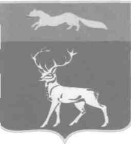 АДМИНИСТРАЦИЯМУНИЦИПАЛЬНОГО ОБРАЗОВАНИЯБУЗУЛУКСКИЙ РАЙОНОРЕНБУРГСКОЙ ОБЛАСТИПОСТАНОВЛЕНИЕ     17.12.2018г.  № 1521г.БузулукОб утверждении муниципальной программы «Повышение безопасности дорожного движения в муниципальном образовании Бузулукский район Оренбургской области»Наименование программы- Муниципальная программа «Повышение безопасности дорожного движения в муниципальном образовании Бузулукский район Оренбургской области» (далее - Программа) Основание для разработки целевой программы- Федеральный закон от 06.10.2003 года № 131-ФЗ «Об общих принципах организации местного самоуправления в Российской Федерации», Федеральный закон от 10.12.1995 года № 196-ФЗ «О безопасности дорожного движения» Заказчик Программы- Муниципальный район «Бузулукский район»Ответственный исполнитель программы- Муниципальный район «Бузулукский район»Соисполнители программы- Муниципальный район «Бузулукский район», районный отдел образованияЦель программы- Повышение безопасности дорожного движения в Бузулукском районеЗадачи программы- повышение правовой грамотности участников дорожного движения и их дисциплины;- предупреждение опасного поведения участников дорожного движения;- совершенствование системы обучения детей и подростков правилам безопасного поведения на проезжей части в целях сокращения детского дорожно – транспортного травматизма.Сроки и этапы реализации Программы- Программа реализуется в I этап 2019-2025 годыОбъемы и источники финансирования- источником финансирования данной Программы являются средства местного бюджета муниципального района Ожидаемые конечные результаты реализации Программы и показатели эффективности- в результате реализации Программы в 2019-2025 году прогнозируется:- сокращение количества дорожно – транспортных происшествийПорядок осуществления контроля за ходом выполнения целевой программы- контроль за исполнением Программы осуществляется администрацией Бузулукского районаЦелевые показатели (индикаторы)- приобретение световозвращающих приспособлений для дошкольников и учащихся младших классов образовательных организаций (значки, брелки и прочее);- приобретение для дошкольных образовательных организаций оборудования, наглядное пособие (плакаты для детских учреждений, календари, обучающие стенды, игровые наборы и прочее);- приобретение мобильного авто городка;- проведение конкурса рисунков, плакатов, сочинений, рекламных роликов по безопасности дорожного движения среди дошкольников и учащихся младших классов образовательных организаций;- проведение конкурсов профессионального мастерства преподавателей ОБЖ, руководителей ЮИД (юный инспектор движения);- районный, областной слет ЮИД (совместно с городом);- приобретение для команды ЮИД форма, обувь;- проведение акций «Внимание – дети!», «Внимание – пешеход!», «Вежливый – водитель!» и т.д. № п/пНаименование показателя (индикатора)Ед. измеренияИсходные показателиЗначения показателейЗначения показателейЗначения показателейЗначения показателейЗначения показателейЗначения показателейЗначения показателей№ п/пНаименование показателя (индикатора)Ед. измерения2017г.2019г.2020г.2021г.2022г.2023г.2024г.2025г.12345678910111.Приобретение светоотражающих приспособленийЕд.5005005005005005005005002.Приобретение оборудования позволяющего в игровой форме формировать навыки безопасного поведения на дорогеЕд.1001001001001001001001003.Приобретение мобильного автогородкаЕд.111111114.Приобретение для команды ЮИД формыЕд.2020202020202020№ п/пНаименование программы, мероприятияНаимено-вание исполнителяВсегоРасходы (тыс. руб.), годыРасходы (тыс. руб.), годыРасходы (тыс. руб.), годыРасходы (тыс. руб.), годыРасходы (тыс. руб.), годыРасходы (тыс. руб.), годыРасходы (тыс. руб.), годы№ п/пНаименование программы, мероприятияНаимено-вание исполнителяТыс. руб.2019г.2020г.2021г.2022г.2023г.2024г.2025г.Основные мероприятияОсновные мероприятияОсновные мероприятияОсновные мероприятияОсновные мероприятияОсновные мероприятияОсновные мероприятияОсновные мероприятияОсновные мероприятияОсновные мероприятияОсновные мероприятияПрог-рамма«Повышение безопасности дорожного движения в муниципальном образовании Бузулукский район Оренбургской области»Всего:1 8202602602602602602602601.приобретение и распространение световозвращающих приспособлений среди дошкольников и учащихся младших классов образовательных организаций (значки, брелки и прочее).Районный отдел образования140202020202020202.приобретение для дошкольных образовательных организаций оборудования, позволяющего в игровой форме формировать навыки безопасного поведения на дороге (плакаты для детских учреждений, календари, обучающие стенды, игровые наборы и прочее).Районный отдел образования350	505050505050503.приобретение мобильного автогородка, осуществляющего деятельность по формированию у детей дошкольного и школьного возраста навыков безопасного поведения на дорогеРайонный отдел образования7001001001001001001001004.проведение конкурса рисунков, плакатов, сочинений, рекламных роликов по безопасности дорожного движения среди дошкольников и учащихся младших классов образовательных организаций.Районный отдел образования5688888885.проведение конкурсов профессионального мастерства преподавателей ОБЖ, руководителей ЮИД (юный инспектор движения).Районный отдел образования1422222226.районный, областной слет ЮИД, призы и прочее Районный отдел образования210303030303030307.приобретение для команды ЮИД формы, обувь, атрибутика и прочееРайонный отдел образования280404040404040408.проведение акций «Внимание – дети!», «Внимание – пешеход!», «Вежливый – водитель!» и т.д., привлечение информационных и рекламных агентств к проведению профилактических акций направленных на укрепление дисциплины участников дорожного движения, размещение материалов в СМИ по вопросам БДД.Районный отдел образования7010101010101010